ANEXO 2Informe de actividades Voto de los Mexicanos Residente en el Extranjero1º de marzo a 12 de abril de 2019Coordinación Nacional de Comunicación SocialBoletines de prensaDurante este periodo, se redactaron los siguientes boletines de prensa: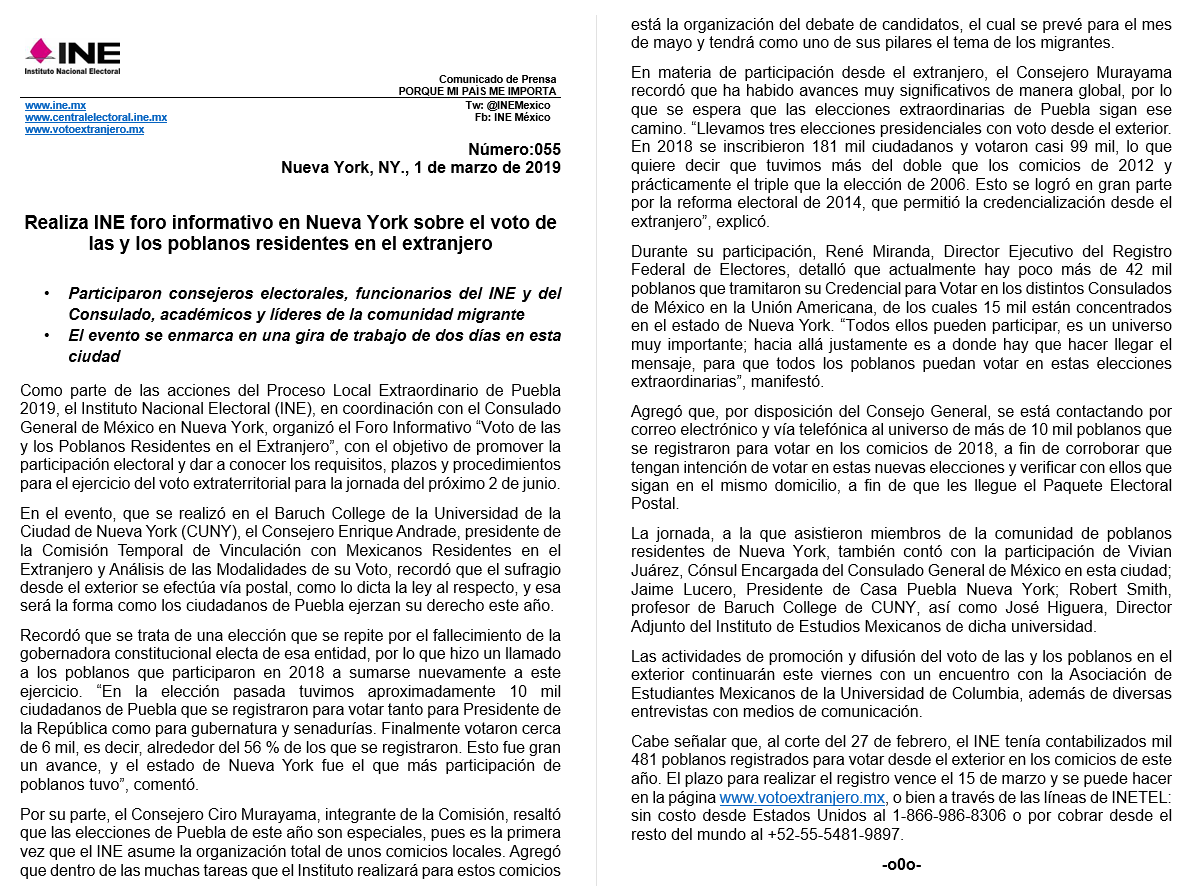 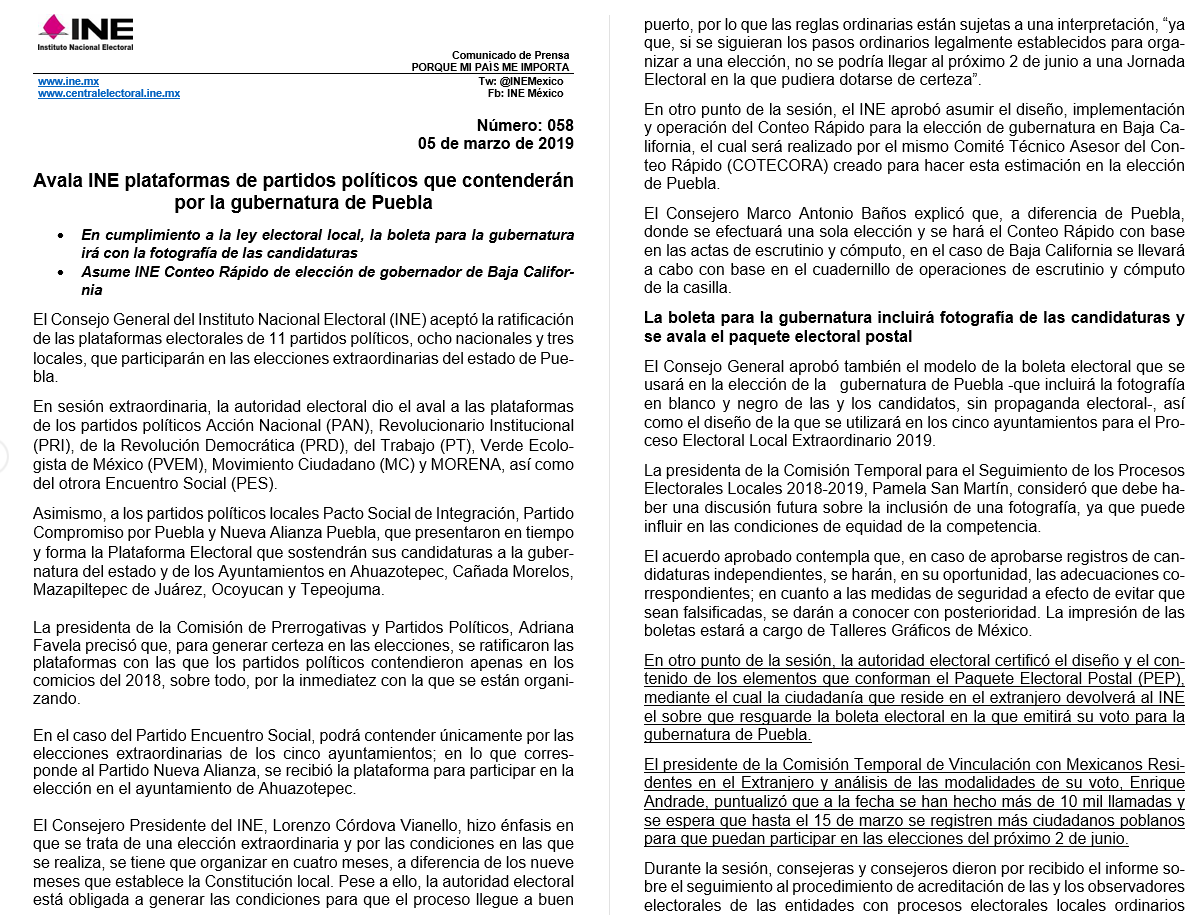 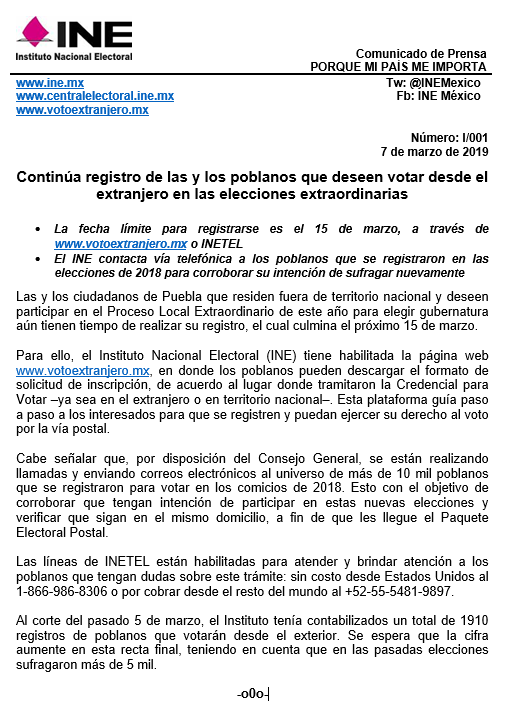 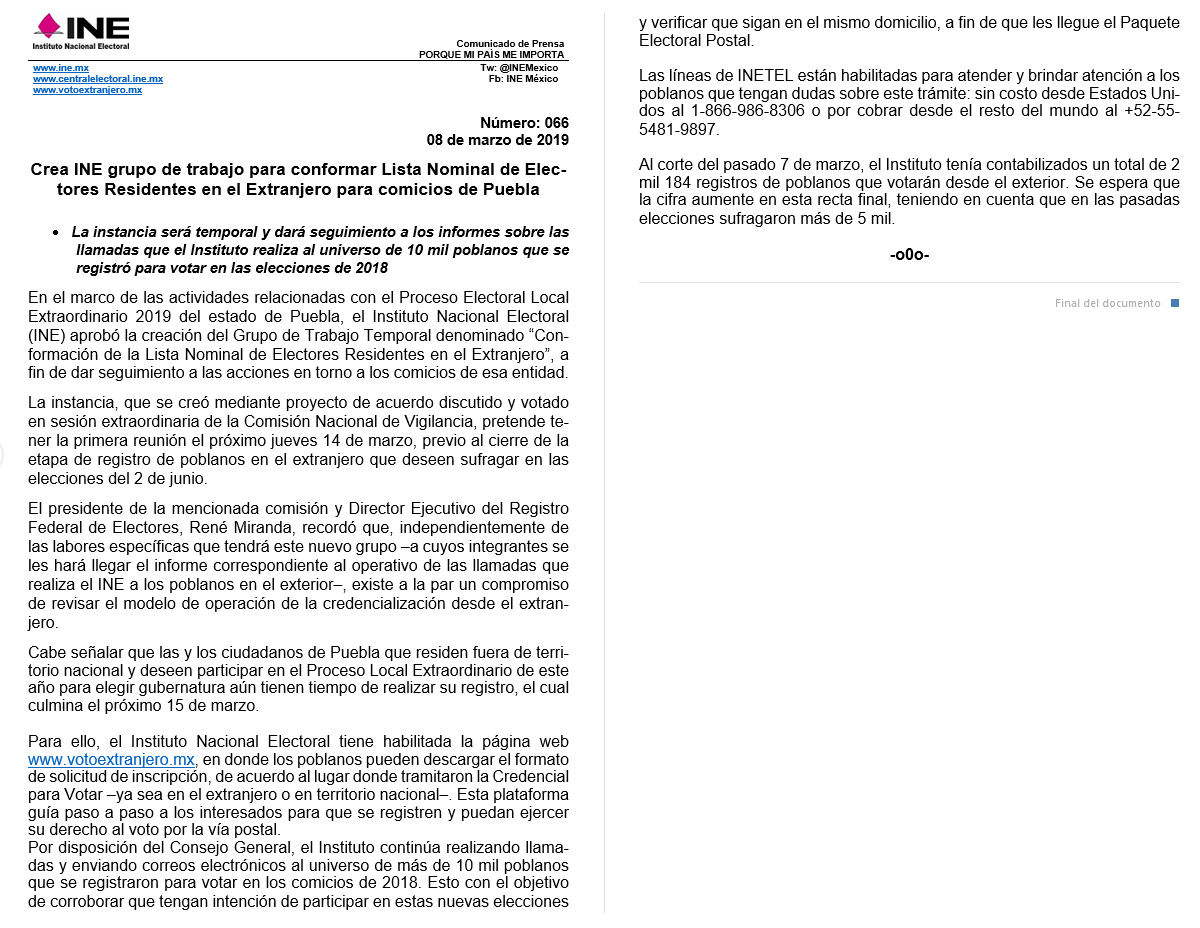 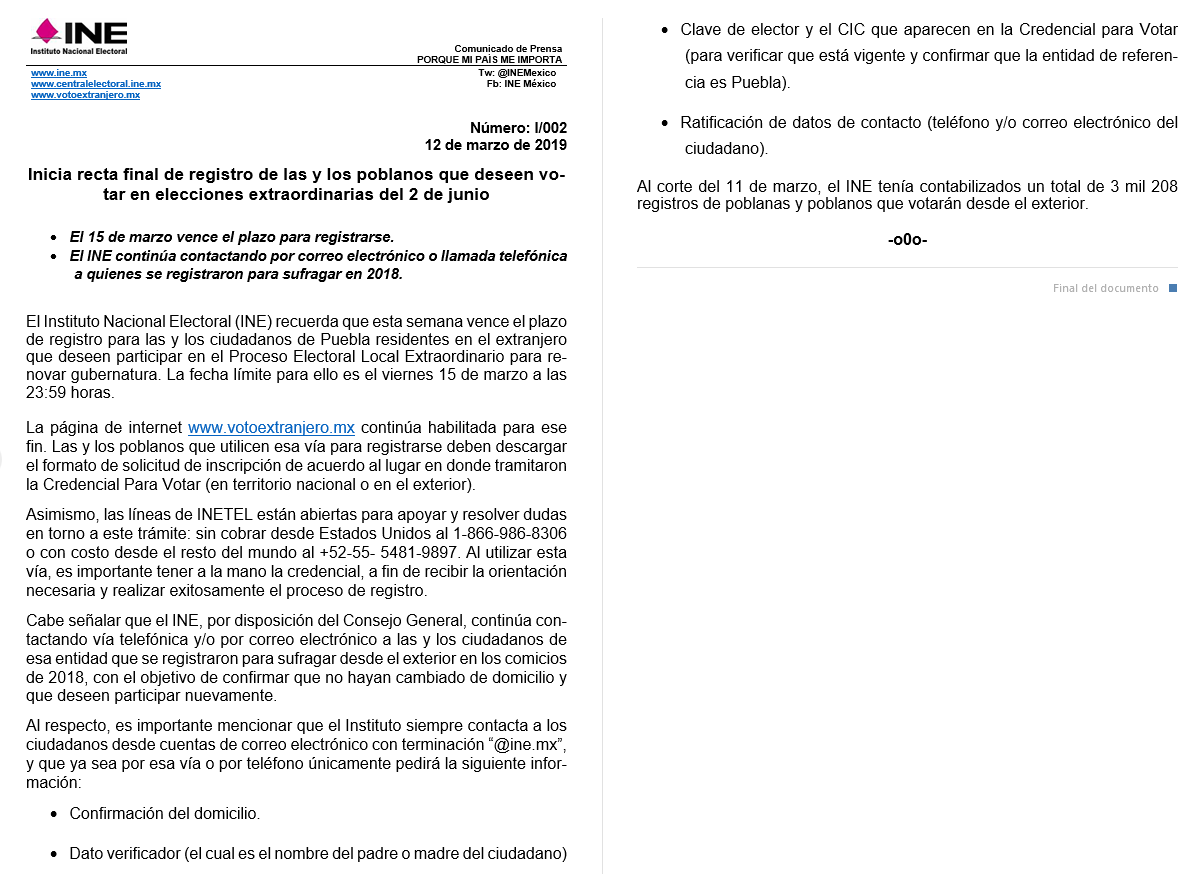 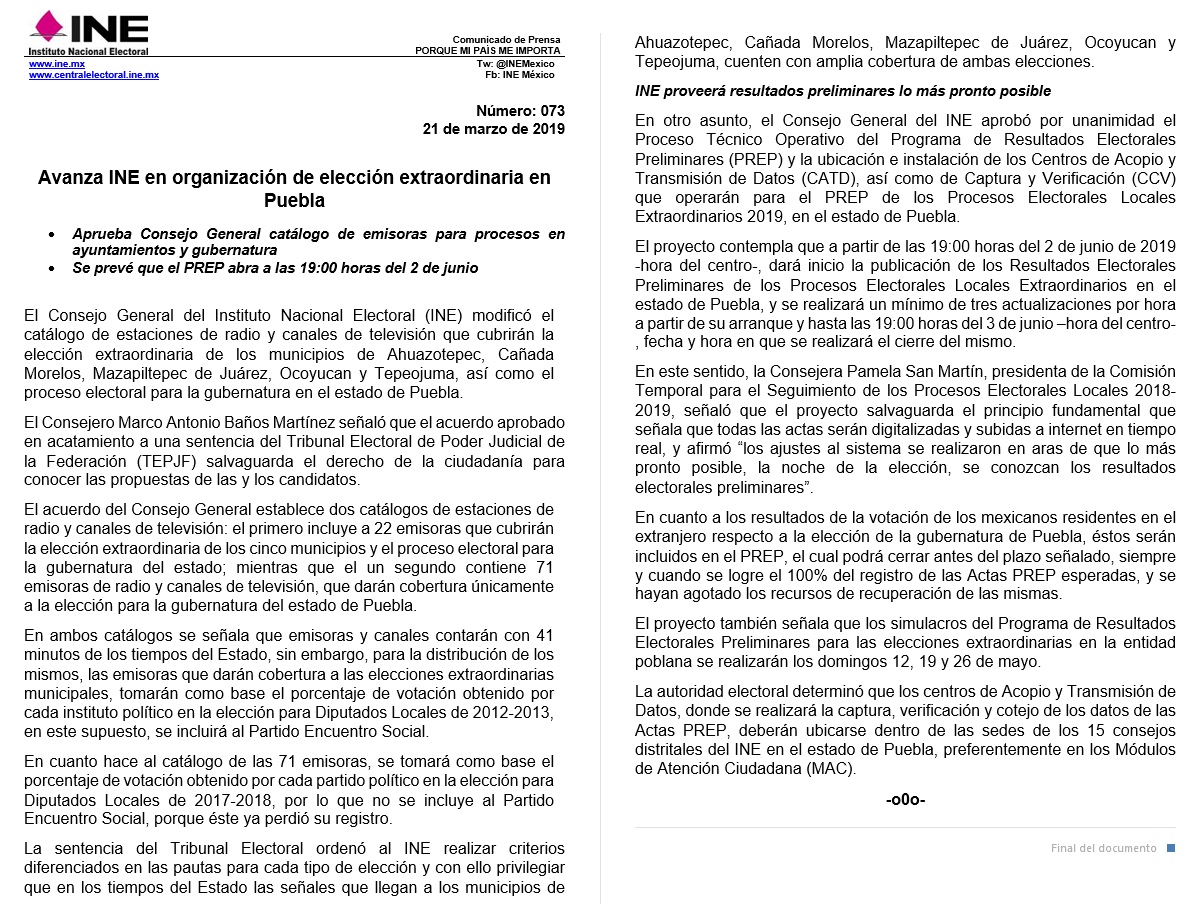 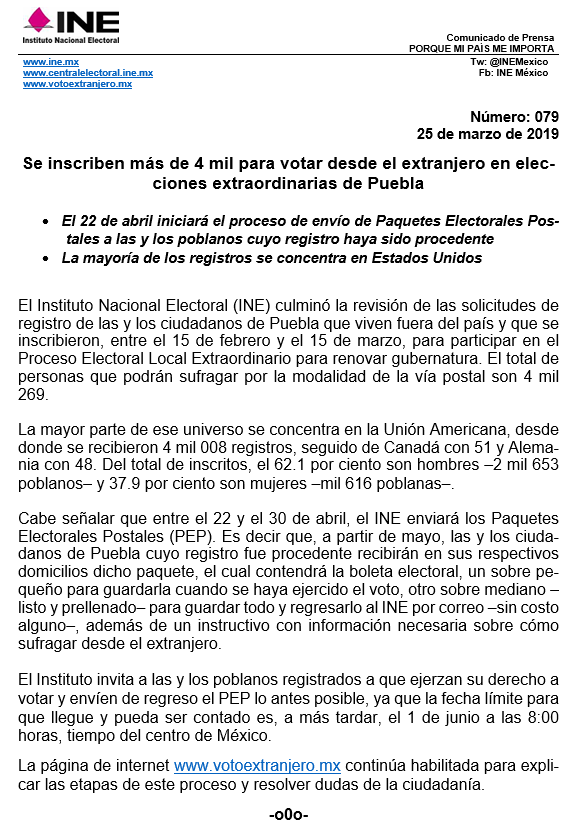 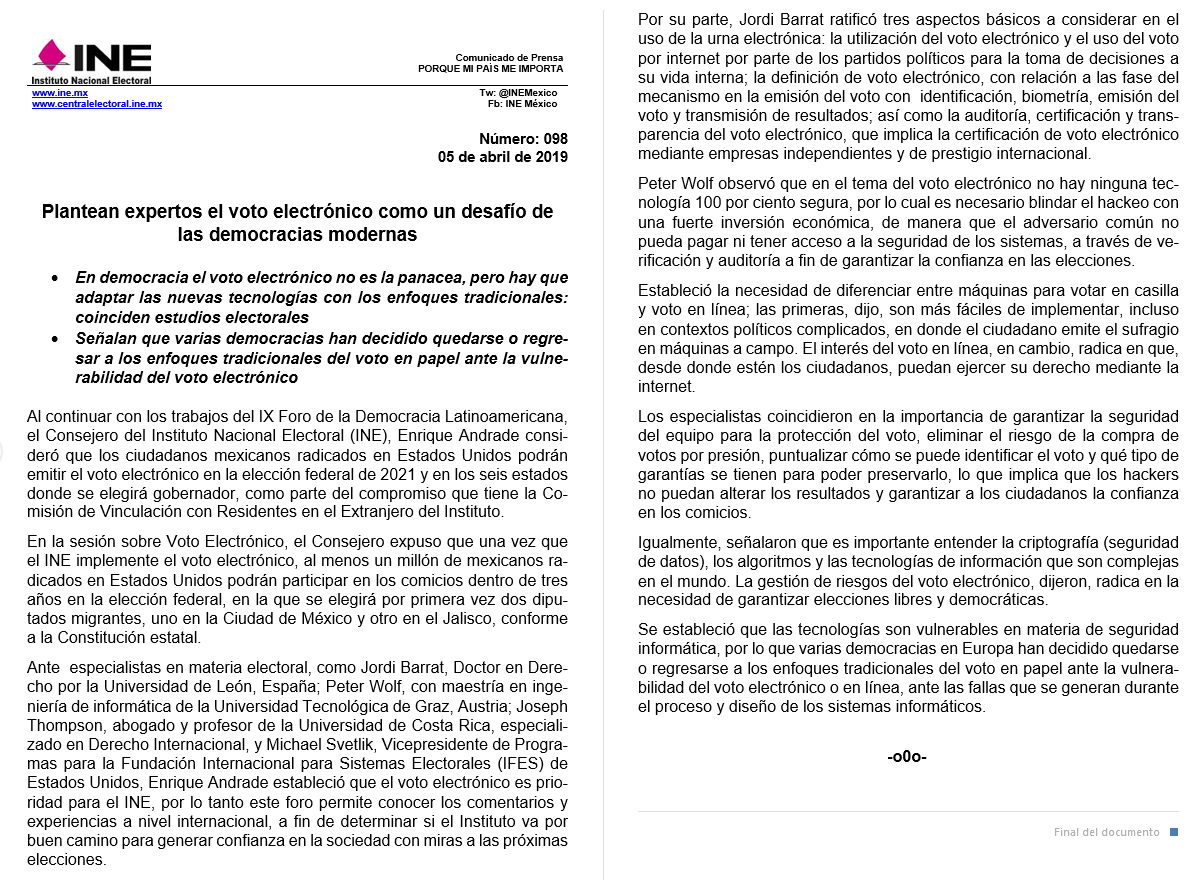 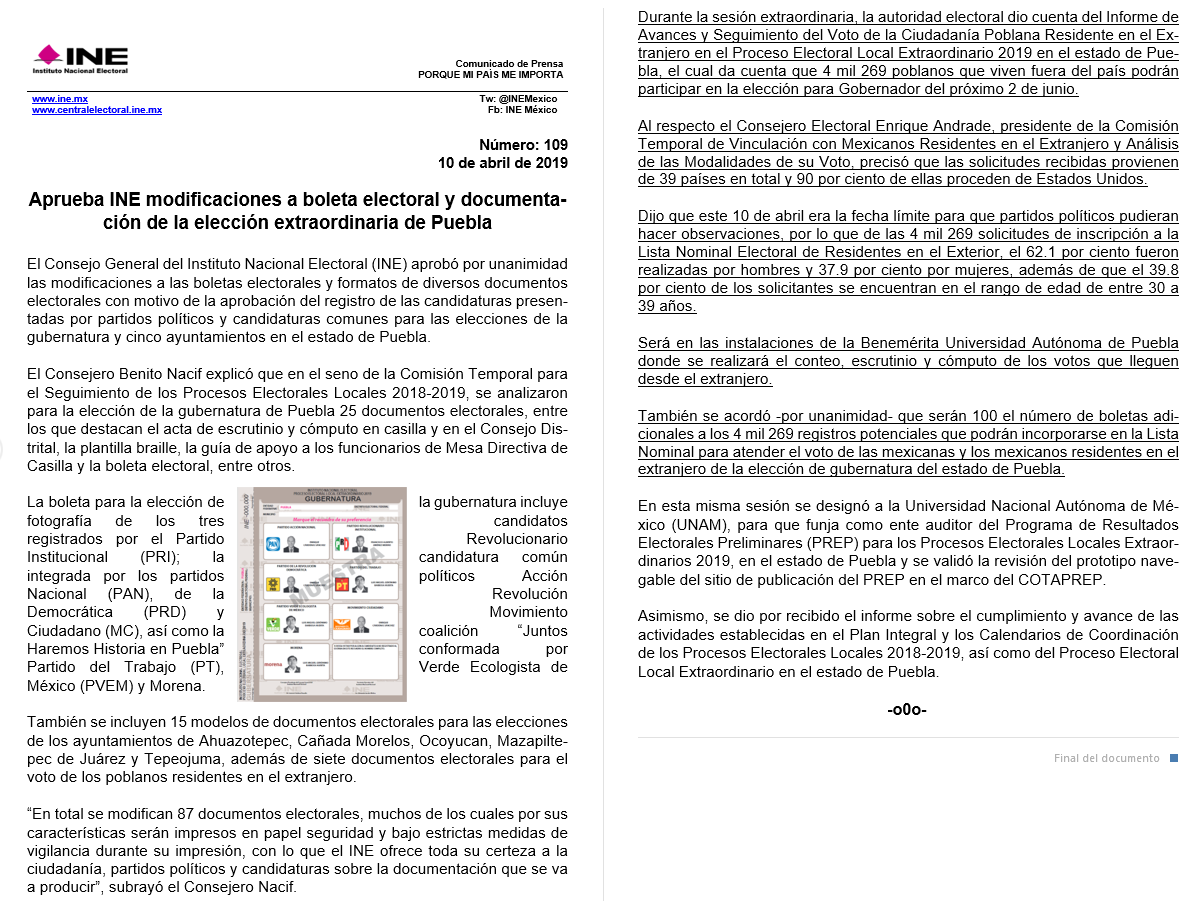 